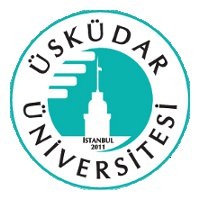 	BİL 491 MEZUNİYET PROJESİProje ÖnerisiBaşlıkÖğrenci Adı/Soyadı 		: Adı SOYADIÖğrenci Numarası		: 1X0201XXXProje Danışmanı			: Ünvan Ad SOYADTeslim Tarihi				: XX/ XX/ 20XXBu bölüm danışman tarafından doldurulacaktır.Tarih			:  	/	/ 201XNot			: ______ / 100 İsim, İmza 	:ÖzetOnline ….Anahtar Kelimeler:  Xxx, Xxx, Xxx, Xxx1. GiRİŞProjede xxx amaçlanmaktadır. xxxx. Online Kitap Satış sitesi, xxxxxx.Gerekli ürünlerin listelenmesini yaparken xxxxxx amaçlanmaktadır.2. HİPOTEZ VE AMAÇXxxx,Xxxx,Xxxx.3. MALZEME VE METOTLARSistem için xxxx kullanılacaktır. Bu sistemde xxxxx kullanacaktır.Kullanılan metodlar xxx için yardımcı olacaktır.4. ZAMAN PLANI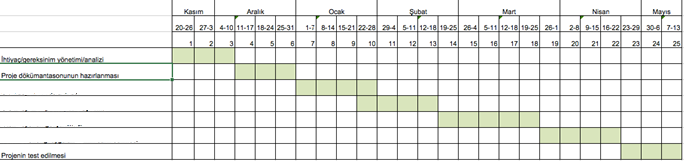 5. BEKLENEN SONUÇLARİhtiyaç, gereksinim yönetim analizi: xxxx.Proje dokümantasyonunun hazırlanması: xxx.Xxxx xxx: xxx.Projenin test edilmesi: xxx.6. REFERANSLARAbrahart, R. J. & See, L. (1998). Neural Network vs. ARMA Modelling: Constructing Benchmark Case Studies of River Flow Prediction.In J.Blenc, (Ed.), GeoComputation ’98. Proceedings of the Third International Conference on GeoComputation, (pp.145-154). United Kingdom : University of Bristol, September 17-19. Abrahart, R. J. & See, L. (2000). Comparing neural network and autoregressive moving average techniques for the provision of continuous river flow forecasts in two contrasting catchments, Hydrological Processes,14 (2), 2157–2172.Bilim etiği ve bilimde sahtekarlık. (t.y.). Erişim: 04 Nisan 2006, http://www.aek.yildiz.edu.tr/bilim.htmColumbia University, Teachers College, Institute for Learning Technologies. (2000). Smart cities: New York: Electronic education for the new millennium [PowerPoint slides]. Retrieved fromhttp://www.ilt.columbia.edu/publications/index.htmlHartog, D., ve Pieter, J. (1949). Mekanik titreşimler (S. Palavan ve Z.Demirgüç, Çev.). İstanbul : İstanbul Teknik Üniversitesi.Hazar, Ç.M. (2012). Kurumsal iletişimin örgütsel bağlılığa etkisi (Doktora tezi). Marmara Üniversitesi, Sosyal Bilimler Enstitüsü, İstanbul.Neurology. (1982). In Webster’s new world dictionary of the American language (2nd ed.). New York: Simon and Schuster.